Образец оформления материаловУДКИ.И. ИвановI.I. Ivanov1Уфимский федеральный исследовательский центр РАН,Башкирский научно-исследовательский институт сельского хозяйства, Уфа, Россия Ufa Federal research center of the Russian Academy of Sciences,Bashkir research Institute of agriculture, Ufa, RussiaНАЗВАНИЕ СТАТЬИ НА РУССКОМ ЯЗЫКЕНАЗВАНИЕ СТАТЬИ НА АНГЛИЙСКОМ ЯЗЫКЕАннотация: В статье приводятся…..Abstract: Thearticlepresents…Ключевые слова: озимая рожь; размер семян;…Keywords: winter rye; seed size;..Текст статьиБиблиографический список     1. Хайруллина Н. И., Эффективность использования генетического потенциала быков-производителей различных линий [Текст] / Хайруллина Н. И., Фенченко Н. Г. // Молочное и мясное скотоводство. – 2020. – № 6. – С. 24-26.Сведения об авторах1. Хайруллина Назира Исламовна, д.б.н., в.н.с. отдела животноводства Башкирский НИИСХ ФГБНУУФИЦ РАН,          8(3472)- 223-07-08, 01shus@mail.ru.Author’s personal details1. Khairullina Nazira Islamovna,, Dr.Sc.Biol., Leading Researcher of the Livestock Department, Bashkir State Agrarian Institute Ufa Branch of the Russian Academy of Sciences, , 8(3472)-228-17-00, 01shus@mail.ru.ЗАЯВКА НА УЧАСТИЕ В КОНФЕРЕНЦИИ*Фамилия, имя, отчество________________________________________________________________________________________Полное наименование вуза (организации): 	Должность: 	Ученая степень: 	Ученое звание:	Контактный телефон: 	E-mail:	Направление (секция):	Название доклада (статьи):	Прошу опубликовать статью в сборнике в соответствии с договором присоединенияАдрес рассылки сборника	Необходимая для доклада аппаратура:	Участие (очное, заочное):	Необходимость бронирования мест в гостинице: да, нет (нужное подчеркнуть)Количество бронируемых мест: 	Категория номера (на сколько мест): 	Сроки: с 	 по 	Просьба подтвердить необходимость заказа гостиницы    не позднее, чем за 7 дней до заезда.*ПРИМЕЧАНИЕ. Для участников из сторонних научных организаций. Форма заявки является рекомендуемой. Заявка  заполняется в произвольной форме.Дата заполнения заявки 	министерство науки и высшего образования российской федерацииМинистерство сельского хозяйствареспублики башкортостанБашкирский научно-исследовательский институт сельского хозяйства уфиц ран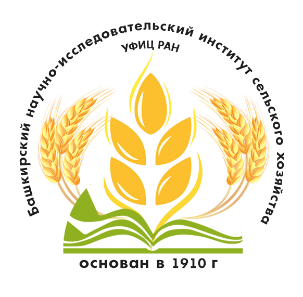 ИНФОРМАЦИОННОЕПИСЬМО-ПРИГЛАШЕНИЕМеждународная научно-практическая конференция, посвященная 120-летию почетного академика Академии наук Республики Башкортостан С.А.Кунакбаева«современные научно-практические решения в области растениеводства, животноводства и сельскохозяйственной  микробиологии».Уфа 2021УВАЖАЕМЫЕ КОЛЛЕГИ!Сообщаем Вам, что . в Башкирском научно-исследовательском институте УФИЦ РАН (г. Уфа) состоится Международная научно-практическая конференция, посвященная 120-летию почетного академика Академии наук Республики Башкортостан С.А.Кунакбаева«Современные научно-практические решения в области растениеводства, животноводства и сельскохозяйственной  микробиологии».ОРГАНИЗАЦИОННЫЕ ВОПРОСЫДля участия в конференции необходимо до 30августа 2021г. подать заявку на участие (по прилагаемой форме), материалы для публикации). Сборник, в котором опубликована статья Автора (авторов) в электронном виде будет размещена на сайте Башкирского НИИСХ УФИЦ РАН (на срок  3 мес. со дня проведения конференции, а также включен в базу данных РИНЦ.АДРЕС ОРГКОМИТЕТА и РЕДАКЦИОННОЙ КОЛЛЕГИИ450059,г. Уфа, ул. Рихарда Зорге, д. 19Башкирский НИИСХ УФИЦ РАН, к. 47, тел.: 8(347) 2230962,Приемная тел. 8(347) 2230708ОСНОВНЫЕ НАПРАВЛЕНИЯРАБОТЫ КОНФЕРЕНЦИИ 
и ответственные лицаНаучное  и творческое наследие почетного академика Академии наук Республики Башкортостан, Героя Социалистического Труда Сабирзяна Абдулловича Кунакбаева.Достижения и перспективы селекции и разработки технологии возделывания сортов сельскохозяйственных культур.Современные подходы и методы в земледелии и почвоведении.Проблемы растительно-микробного взаимодействия.Актуальные проблемы развития животноводства в современных условиях.Ответственное лицо: Преснякова Асия Кавиевна, bniish2021@gmail.com, 223-07-08требования к содержанию и оформлению материалов1. В статье следует выделить следующие блоки: введение, цель, задачи, материалы, методы и результаты исследования, выводы, библиографический список.2. Необходимо предоставить следующие материалы: статья; сведения об авторе (авторах) на русском и английском языках: фамилия, имя, отчество (полностью), ученая степень, ученое звание, должность, название организации, служебный адрес, телефон, e-mail. 3. Правила оформления статьи: •	на первой странице указываются: индекс по универсальной десятичной классификации (УДК) – слева в верхнем углу; •	инициалы, фамилия автора (авторов) на русском и английском языке; •	название организации, город, страна;•	название статьи на русском и английском языке заглавными буквами; •	аннотация на русском и английском языке;•	ключевые слова на русском и английском языке; •	текст статьи;•	библиографический список оформляется общим списком в конце статьи на русском языке в соответствии с ГОСТ  7.1-2003; ссылки на литературу в тексте приводятся в квадратных скобках, например [1];•	сведения об авторах на русском и английском языке; •	размер статьи 4 – 8 страниц формата А4, шрифт TimesNewRoman, размер – 14 кегль, межстрочный интервал – 1,0; абзац – 0,9 см; •	поля 20 мм со всех сторон; •	рисунки, схемы и графики предоставляются в электронном виде включенными в текст, в стандартных графических форматах с обязательной подрисуночной подписью;•	таблицы предоставляются в редакторе Word, формулы – в стандартном редакторе формул MicrosoftEquation. 4. Имя файла должно содержать фамилию первого автора. В теме письма указывать «Наука молодых - инновационному развитию АПК»5. За фактологическую сторону поданных в редакцию материалов юридическую и иную ответственность несут авторы.6. От одного автора не более 2 статей, в т.ч. в соавторстве.7. Не более 3 авторов в 1 статье.8. Статьи публикуются в авторской редакции.9. Количество источников указанное в библиографическом списке должно соответствовать Индексу объема библиографии (ИОБ). ИОБ не должен превышать показателя равного 2,5. Индекс объема библиографии определяется путем расчета частного от количества источников в списке литературы (КИ) и общего количества страниц в статье (КС): ИОБ = КИ/КС = 1..2,5. Количество ссылок на собственные статьи автора(ов) и/или соавтора (ов) в библиографическом списке не должно превышать 15%.10.Все статьи, представленные в оргкомитет конференции проходят институт рецензирования и проверку в системе «Антиплагиат - ВУЗ». При наличии в статье заимствований 25% и более – рукопись к публикации не допускается.11. Оргкомитет оставляет за собой право на отклонение публикации статей не соответствующим требованиям по содержанию и оформлению без уведомления авторов.